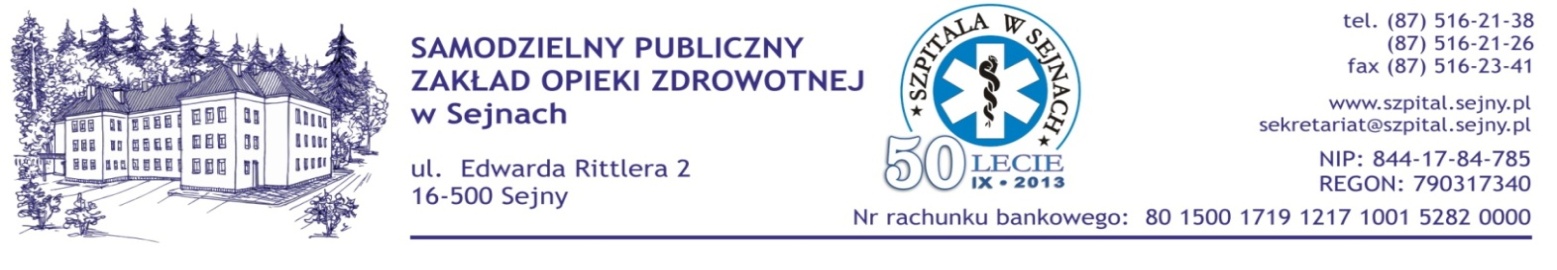 Sejny, dnia 07.02.2014 r.Wszyscy WykonawcyStrona internetowaTablica ogłoszeńznak postępowania: 02/ZP/2014 numer  ogłoszenia: 15092 – 2014INFORMACJA O WYBORZE NAJKORZYSTNIEJSZEJ OFERTYW ZAKRESIE PAKIETU NUMER 1, 5, 6, 7, 8, 10 ,11Zamawiający, Samodzielny Publiczny Zakład Opieki Zdrowotnej w Sejnach działając na podstawie art. 92 ust. 1 ustawy z dnia 29 stycznia 2004 r. Prawo zamówień publicznych (tj Dz.U. z 2013 r. poz. 907 z póżn. zm.) informuje, że po dokonaniu badania i oceny ofert w zakresie pakietów: 1, 5, 7, 8, 10, 11 złożonych w postępowaniu o udzielenie zamówienia publicznego prowadzonego w trybie przetargu nieograniczonego poniżej 207 tys. euro na zakup i dostawę materiałów jednorazowego użytku z podziałem na 11 pakietów.Zamawiający wszczął postępowanie o udzielenie zamówienia w trybie przetargu nieograniczonego.
Zgodnie z zapisami SIWZ Zamawiający przy wyborze oferty kierował się ceną (100%) i udzieli zamówienia Wykonawcy, który spełnia wymogi określone w SIWZ i P.z.p. oraz zaoferuje najniższą cenę.  Zamawiający poniżej przedstawia ocenę ofert w zakresie ww pakietów.Wszyscy Wykonawcy spełniali warunki udziału w postępowaniu a ich oferty były zgodne z przepisami P.z.p. oraz odpowiadały treści SIWZ, podczas oceny ofert uzyskały po 100 pkt.. Zamawiający działając na podstawie art. 92 ust. 1 pkt 1 ustawy Pzp informuje, że w wyniku przeprowadzonego postępowania w zakresie ww pakietów wybrano jako najkorzystniejsze oferty następujących Wykonawców:AESCULAP CHIFA Sp. z o.o., ul. Tysiąclecia 14, 64-300 Nowy Tomyśl w zakresie pakietu 11,Toruńskie Zakłady Materiałów Opatrunkowych S.A., ul. Żółkiewskiego 20/26, 87-100 Toruń, w zakresie pakietu 8,NEOMED Barbara J. Stańczyk, ul. Kajki 18, 05-501 Piaseczno, w zakresie pakietu 5,6,Paul Hartmann Polska Sp. z o.o., ul. Partyzancka 133/151, 95-200 Pabianice, w zakresie pakietu 1, 10,Bialmed Sp. z o.o., ul. Konopnickiej 11 A, 12-230 Biała Piska, w zakresie pakietu 7.Umowy w sprawie wykonania zamówienia publicznego zostaną zawarte zgodnie z art. 94 ust. 2 pkt. 1 litera a ustawy Prawo zamówień publicznych, tj. po dniu 08.01.2014 r.Numer oferty Nazwa i adres WykonawcyNumer pakietuWartość brutto pakietu PLNIlość pkt uzyskana podczas oceny ofert1.AESCULAP CHIFA Sp. z o.o., ul. Tysiąclecia 14, 64-300 Nowy Tomyśl11140 238,00 1002.Toruńskie Zakłady Materiałów Opatrunkowych S.A., ul. Żółkiewskiego 20/26, 87-100 Toruń862 285,471003.NEOMED Barbara J. Stańczyk, ul. Kajki 18, 05-501 Piaseczno5610 220,318 868,421001006.Paul Hartmann Polska Sp. z o.o., ul. Partyzancka 133/151, 95-200 Pabianice110150 794,8432 060,881001008.Bialmed Sp. z o.o., ul. Konopnickiej 11 A, 12-230 Biała Piska7109 862,36100